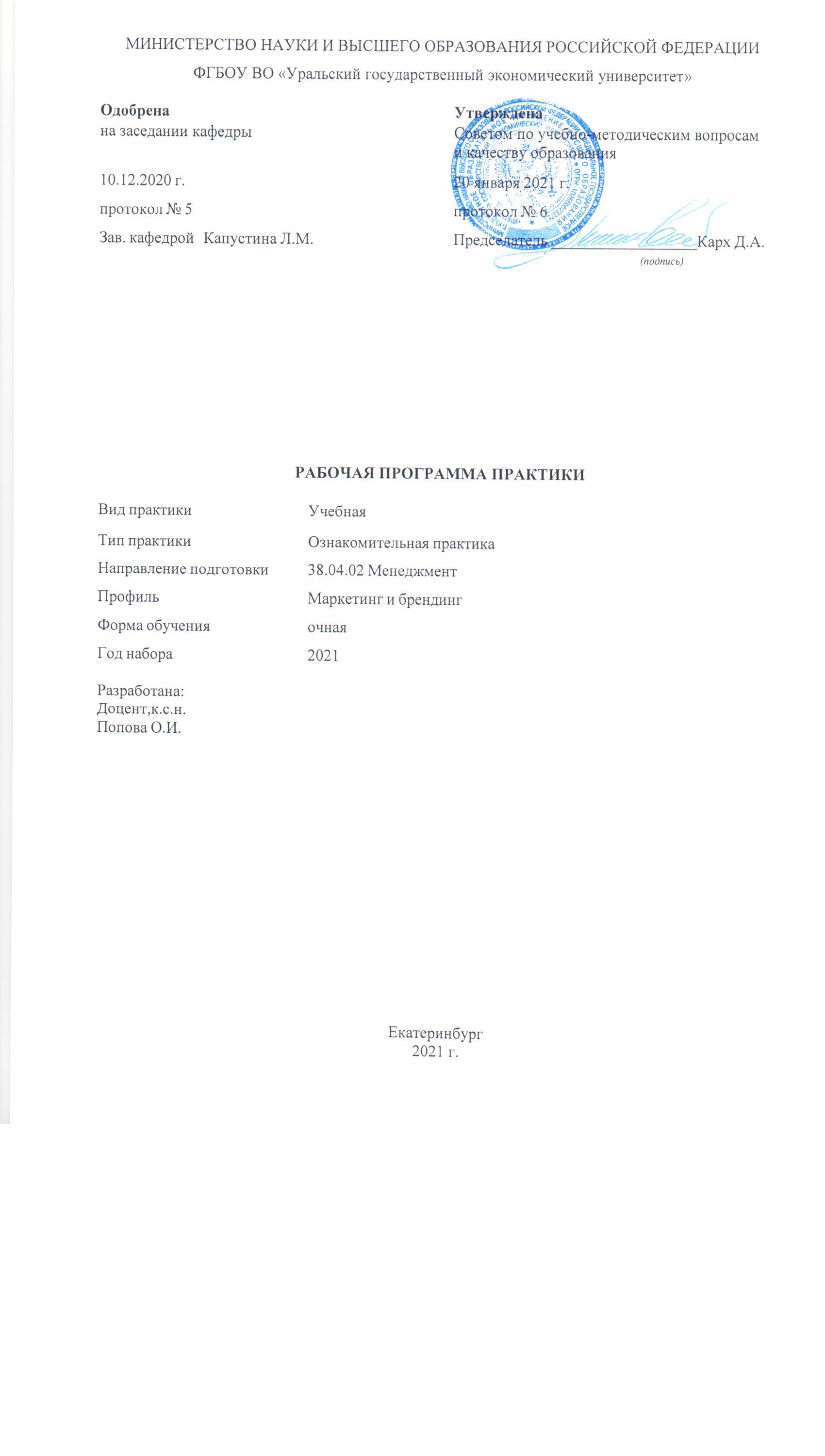 СОДЕРЖАНИЕСОДЕРЖАНИЕВВЕДЕНИЕ31. ЦЕЛЬ, ВИД,ТИП, СПОСОБ (ПРИ НАЛИЧИИ) И ФОРМЫ ПРОВЕДЕНИЯ ПРАКТИКИ31. ЦЕЛЬ, ВИД,ТИП, СПОСОБ (ПРИ НАЛИЧИИ) И ФОРМЫ ПРОВЕДЕНИЯ ПРАКТИКИ2. МЕСТО ПРАКТИКИ В СТРУКТУРЕ ОПОП33. ОБЪЕМ ПРАКТИКИ34. ПЛАНИРУЕМЫЕ РЕЗУЛЬТАТЫ ОСВОЕНИЯ ОПОП35. ТЕМАТИЧЕСКИЙ ПЛАН66. ФОРМЫ ТЕКУЩЕГО КОНТРОЛЯ И ПРОМЕЖУТОЧНОЙ АТТЕСТАЦИИШКАЛЫ ОЦЕНИВАНИЯ76. ФОРМЫ ТЕКУЩЕГО КОНТРОЛЯ И ПРОМЕЖУТОЧНОЙ АТТЕСТАЦИИШКАЛЫ ОЦЕНИВАНИЯ7.  СОДЕРЖАНИЕ ПРАКТИКИ88. ОСОБЕННОСТИ ОРГАНИЗАЦИИ ПРАКТИКИ ДЛЯ ЛИЦ С ОГРАНИЧЕННЫМИ ВОЗМОЖНОСТЯМИ ЗДОРОВЬЯ98. ОСОБЕННОСТИ ОРГАНИЗАЦИИ ПРАКТИКИ ДЛЯ ЛИЦ С ОГРАНИЧЕННЫМИ ВОЗМОЖНОСТЯМИ ЗДОРОВЬЯ9. ПЕРЕЧЕНЬ ОСНОВНОЙ И ДОПОЛНИТЕЛЬНОЙ УЧЕБНОЙ ЛИТЕРАТУРЫ, НЕОБХОДИМОЙ ДЛЯ ПРОХОЖДЕНИЯ ПРАКТИКИ99. ПЕРЕЧЕНЬ ОСНОВНОЙ И ДОПОЛНИТЕЛЬНОЙ УЧЕБНОЙ ЛИТЕРАТУРЫ, НЕОБХОДИМОЙ ДЛЯ ПРОХОЖДЕНИЯ ПРАКТИКИ10. ПЕРЕЧЕНЬ ИНФОРМАЦИОННЫХ ТЕХНОЛОГИЙ, ВКЛЮЧАЯ ПЕРЕЧЕНЬ ЛИЦЕНЗИОННОГО ПРОГРАММНОГО ОБЕСПЕЧЕНИЯ И ИНФОРМАЦИОННЫХ СПРАВОЧНЫХ СИСТЕМ,  ОНЛАЙН КУРСОВ, ИСПОЛЬЗУЕМЫХ ПРИ ПРОХОЖДЕНИИ ПРАКТИКИ1010. ПЕРЕЧЕНЬ ИНФОРМАЦИОННЫХ ТЕХНОЛОГИЙ, ВКЛЮЧАЯ ПЕРЕЧЕНЬ ЛИЦЕНЗИОННОГО ПРОГРАММНОГО ОБЕСПЕЧЕНИЯ И ИНФОРМАЦИОННЫХ СПРАВОЧНЫХ СИСТЕМ,  ОНЛАЙН КУРСОВ, ИСПОЛЬЗУЕМЫХ ПРИ ПРОХОЖДЕНИИ ПРАКТИКИ11. ОПИСАНИЕ МАТЕРИАЛЬНО-ТЕХНИЧЕСКОЙ БАЗЫ, НЕОБХОДИМОЙ ДЛЯ ПРОХОЖДЕНИЯ ПРАКТИКИ1111. ОПИСАНИЕ МАТЕРИАЛЬНО-ТЕХНИЧЕСКОЙ БАЗЫ, НЕОБХОДИМОЙ ДЛЯ ПРОХОЖДЕНИЯ ПРАКТИКИВВЕДЕНИЕ ВВЕДЕНИЕ ВВЕДЕНИЕ ВВЕДЕНИЕ ВВЕДЕНИЕ ВВЕДЕНИЕ ВВЕДЕНИЕ ВВЕДЕНИЕ ВВЕДЕНИЕ ВВЕДЕНИЕ ВВЕДЕНИЕ ВВЕДЕНИЕ ВВЕДЕНИЕ ВВЕДЕНИЕ ВВЕДЕНИЕ ВВЕДЕНИЕ ВВЕДЕНИЕ ВВЕДЕНИЕ ВВЕДЕНИЕ ВВЕДЕНИЕ ВВЕДЕНИЕ ВВЕДЕНИЕ ВВЕДЕНИЕ Программа практики является частью основной профессиональной образовательной программы высшего образования - программы магистратуры, разработанной в соответствии с ФГОС ВОПрограмма практики является частью основной профессиональной образовательной программы высшего образования - программы магистратуры, разработанной в соответствии с ФГОС ВОПрограмма практики является частью основной профессиональной образовательной программы высшего образования - программы магистратуры, разработанной в соответствии с ФГОС ВОПрограмма практики является частью основной профессиональной образовательной программы высшего образования - программы магистратуры, разработанной в соответствии с ФГОС ВОПрограмма практики является частью основной профессиональной образовательной программы высшего образования - программы магистратуры, разработанной в соответствии с ФГОС ВОПрограмма практики является частью основной профессиональной образовательной программы высшего образования - программы магистратуры, разработанной в соответствии с ФГОС ВОПрограмма практики является частью основной профессиональной образовательной программы высшего образования - программы магистратуры, разработанной в соответствии с ФГОС ВОПрограмма практики является частью основной профессиональной образовательной программы высшего образования - программы магистратуры, разработанной в соответствии с ФГОС ВОПрограмма практики является частью основной профессиональной образовательной программы высшего образования - программы магистратуры, разработанной в соответствии с ФГОС ВОПрограмма практики является частью основной профессиональной образовательной программы высшего образования - программы магистратуры, разработанной в соответствии с ФГОС ВОПрограмма практики является частью основной профессиональной образовательной программы высшего образования - программы магистратуры, разработанной в соответствии с ФГОС ВОПрограмма практики является частью основной профессиональной образовательной программы высшего образования - программы магистратуры, разработанной в соответствии с ФГОС ВОПрограмма практики является частью основной профессиональной образовательной программы высшего образования - программы магистратуры, разработанной в соответствии с ФГОС ВОПрограмма практики является частью основной профессиональной образовательной программы высшего образования - программы магистратуры, разработанной в соответствии с ФГОС ВОПрограмма практики является частью основной профессиональной образовательной программы высшего образования - программы магистратуры, разработанной в соответствии с ФГОС ВОПрограмма практики является частью основной профессиональной образовательной программы высшего образования - программы магистратуры, разработанной в соответствии с ФГОС ВОПрограмма практики является частью основной профессиональной образовательной программы высшего образования - программы магистратуры, разработанной в соответствии с ФГОС ВОПрограмма практики является частью основной профессиональной образовательной программы высшего образования - программы магистратуры, разработанной в соответствии с ФГОС ВОПрограмма практики является частью основной профессиональной образовательной программы высшего образования - программы магистратуры, разработанной в соответствии с ФГОС ВОПрограмма практики является частью основной профессиональной образовательной программы высшего образования - программы магистратуры, разработанной в соответствии с ФГОС ВОПрограмма практики является частью основной профессиональной образовательной программы высшего образования - программы магистратуры, разработанной в соответствии с ФГОС ВОПрограмма практики является частью основной профессиональной образовательной программы высшего образования - программы магистратуры, разработанной в соответствии с ФГОС ВОПрограмма практики является частью основной профессиональной образовательной программы высшего образования - программы магистратуры, разработанной в соответствии с ФГОС ВОФГОС ВОФГОС ВОФГОС ВОФГОС ВОФГОС ВОФедеральный государственный образовательный стандарт высшего образования - магистратура по направлению подготовки 38.04.02 Менеджмент (приказ Минобрнауки России от 12.08.2020 г. № 952)Федеральный государственный образовательный стандарт высшего образования - магистратура по направлению подготовки 38.04.02 Менеджмент (приказ Минобрнауки России от 12.08.2020 г. № 952)Федеральный государственный образовательный стандарт высшего образования - магистратура по направлению подготовки 38.04.02 Менеджмент (приказ Минобрнауки России от 12.08.2020 г. № 952)Федеральный государственный образовательный стандарт высшего образования - магистратура по направлению подготовки 38.04.02 Менеджмент (приказ Минобрнауки России от 12.08.2020 г. № 952)Федеральный государственный образовательный стандарт высшего образования - магистратура по направлению подготовки 38.04.02 Менеджмент (приказ Минобрнауки России от 12.08.2020 г. № 952)Федеральный государственный образовательный стандарт высшего образования - магистратура по направлению подготовки 38.04.02 Менеджмент (приказ Минобрнауки России от 12.08.2020 г. № 952)Федеральный государственный образовательный стандарт высшего образования - магистратура по направлению подготовки 38.04.02 Менеджмент (приказ Минобрнауки России от 12.08.2020 г. № 952)Федеральный государственный образовательный стандарт высшего образования - магистратура по направлению подготовки 38.04.02 Менеджмент (приказ Минобрнауки России от 12.08.2020 г. № 952)Федеральный государственный образовательный стандарт высшего образования - магистратура по направлению подготовки 38.04.02 Менеджмент (приказ Минобрнауки России от 12.08.2020 г. № 952)Федеральный государственный образовательный стандарт высшего образования - магистратура по направлению подготовки 38.04.02 Менеджмент (приказ Минобрнауки России от 12.08.2020 г. № 952)Федеральный государственный образовательный стандарт высшего образования - магистратура по направлению подготовки 38.04.02 Менеджмент (приказ Минобрнауки России от 12.08.2020 г. № 952)Федеральный государственный образовательный стандарт высшего образования - магистратура по направлению подготовки 38.04.02 Менеджмент (приказ Минобрнауки России от 12.08.2020 г. № 952)Федеральный государственный образовательный стандарт высшего образования - магистратура по направлению подготовки 38.04.02 Менеджмент (приказ Минобрнауки России от 12.08.2020 г. № 952)Федеральный государственный образовательный стандарт высшего образования - магистратура по направлению подготовки 38.04.02 Менеджмент (приказ Минобрнауки России от 12.08.2020 г. № 952)Федеральный государственный образовательный стандарт высшего образования - магистратура по направлению подготовки 38.04.02 Менеджмент (приказ Минобрнауки России от 12.08.2020 г. № 952)Федеральный государственный образовательный стандарт высшего образования - магистратура по направлению подготовки 38.04.02 Менеджмент (приказ Минобрнауки России от 12.08.2020 г. № 952)1. ЦЕЛЬ, ВИД, ТИП, СПОСОБ И ФОРМЫ ПРОВЕДЕНИЯ ПРАКТИКИ 1. ЦЕЛЬ, ВИД, ТИП, СПОСОБ И ФОРМЫ ПРОВЕДЕНИЯ ПРАКТИКИ 1. ЦЕЛЬ, ВИД, ТИП, СПОСОБ И ФОРМЫ ПРОВЕДЕНИЯ ПРАКТИКИ 1. ЦЕЛЬ, ВИД, ТИП, СПОСОБ И ФОРМЫ ПРОВЕДЕНИЯ ПРАКТИКИ 1. ЦЕЛЬ, ВИД, ТИП, СПОСОБ И ФОРМЫ ПРОВЕДЕНИЯ ПРАКТИКИ 1. ЦЕЛЬ, ВИД, ТИП, СПОСОБ И ФОРМЫ ПРОВЕДЕНИЯ ПРАКТИКИ 1. ЦЕЛЬ, ВИД, ТИП, СПОСОБ И ФОРМЫ ПРОВЕДЕНИЯ ПРАКТИКИ 1. ЦЕЛЬ, ВИД, ТИП, СПОСОБ И ФОРМЫ ПРОВЕДЕНИЯ ПРАКТИКИ 1. ЦЕЛЬ, ВИД, ТИП, СПОСОБ И ФОРМЫ ПРОВЕДЕНИЯ ПРАКТИКИ 1. ЦЕЛЬ, ВИД, ТИП, СПОСОБ И ФОРМЫ ПРОВЕДЕНИЯ ПРАКТИКИ 1. ЦЕЛЬ, ВИД, ТИП, СПОСОБ И ФОРМЫ ПРОВЕДЕНИЯ ПРАКТИКИ 1. ЦЕЛЬ, ВИД, ТИП, СПОСОБ И ФОРМЫ ПРОВЕДЕНИЯ ПРАКТИКИ 1. ЦЕЛЬ, ВИД, ТИП, СПОСОБ И ФОРМЫ ПРОВЕДЕНИЯ ПРАКТИКИ 1. ЦЕЛЬ, ВИД, ТИП, СПОСОБ И ФОРМЫ ПРОВЕДЕНИЯ ПРАКТИКИ 1. ЦЕЛЬ, ВИД, ТИП, СПОСОБ И ФОРМЫ ПРОВЕДЕНИЯ ПРАКТИКИ 1. ЦЕЛЬ, ВИД, ТИП, СПОСОБ И ФОРМЫ ПРОВЕДЕНИЯ ПРАКТИКИ 1. ЦЕЛЬ, ВИД, ТИП, СПОСОБ И ФОРМЫ ПРОВЕДЕНИЯ ПРАКТИКИ 1. ЦЕЛЬ, ВИД, ТИП, СПОСОБ И ФОРМЫ ПРОВЕДЕНИЯ ПРАКТИКИ 1. ЦЕЛЬ, ВИД, ТИП, СПОСОБ И ФОРМЫ ПРОВЕДЕНИЯ ПРАКТИКИ 1. ЦЕЛЬ, ВИД, ТИП, СПОСОБ И ФОРМЫ ПРОВЕДЕНИЯ ПРАКТИКИ 1. ЦЕЛЬ, ВИД, ТИП, СПОСОБ И ФОРМЫ ПРОВЕДЕНИЯ ПРАКТИКИ 1. ЦЕЛЬ, ВИД, ТИП, СПОСОБ И ФОРМЫ ПРОВЕДЕНИЯ ПРАКТИКИ 1. ЦЕЛЬ, ВИД, ТИП, СПОСОБ И ФОРМЫ ПРОВЕДЕНИЯ ПРАКТИКИ Целью является формирования компетенций в соответствии с видами профессиональной деятельности, на которые ориентирована программа, для готовности к решениям профессиональных задач.Целью является формирования компетенций в соответствии с видами профессиональной деятельности, на которые ориентирована программа, для готовности к решениям профессиональных задач.Целью является формирования компетенций в соответствии с видами профессиональной деятельности, на которые ориентирована программа, для готовности к решениям профессиональных задач.Целью является формирования компетенций в соответствии с видами профессиональной деятельности, на которые ориентирована программа, для готовности к решениям профессиональных задач.Целью является формирования компетенций в соответствии с видами профессиональной деятельности, на которые ориентирована программа, для готовности к решениям профессиональных задач.Целью является формирования компетенций в соответствии с видами профессиональной деятельности, на которые ориентирована программа, для готовности к решениям профессиональных задач.Целью является формирования компетенций в соответствии с видами профессиональной деятельности, на которые ориентирована программа, для готовности к решениям профессиональных задач.Целью является формирования компетенций в соответствии с видами профессиональной деятельности, на которые ориентирована программа, для готовности к решениям профессиональных задач.Целью является формирования компетенций в соответствии с видами профессиональной деятельности, на которые ориентирована программа, для готовности к решениям профессиональных задач.Целью является формирования компетенций в соответствии с видами профессиональной деятельности, на которые ориентирована программа, для готовности к решениям профессиональных задач.Целью является формирования компетенций в соответствии с видами профессиональной деятельности, на которые ориентирована программа, для готовности к решениям профессиональных задач.Целью является формирования компетенций в соответствии с видами профессиональной деятельности, на которые ориентирована программа, для готовности к решениям профессиональных задач.Целью является формирования компетенций в соответствии с видами профессиональной деятельности, на которые ориентирована программа, для готовности к решениям профессиональных задач.Целью является формирования компетенций в соответствии с видами профессиональной деятельности, на которые ориентирована программа, для готовности к решениям профессиональных задач.Целью является формирования компетенций в соответствии с видами профессиональной деятельности, на которые ориентирована программа, для готовности к решениям профессиональных задач.Целью является формирования компетенций в соответствии с видами профессиональной деятельности, на которые ориентирована программа, для готовности к решениям профессиональных задач.Целью является формирования компетенций в соответствии с видами профессиональной деятельности, на которые ориентирована программа, для готовности к решениям профессиональных задач.Целью является формирования компетенций в соответствии с видами профессиональной деятельности, на которые ориентирована программа, для готовности к решениям профессиональных задач.Целью является формирования компетенций в соответствии с видами профессиональной деятельности, на которые ориентирована программа, для готовности к решениям профессиональных задач.Целью является формирования компетенций в соответствии с видами профессиональной деятельности, на которые ориентирована программа, для готовности к решениям профессиональных задач.Целью является формирования компетенций в соответствии с видами профессиональной деятельности, на которые ориентирована программа, для готовности к решениям профессиональных задач.Целью является формирования компетенций в соответствии с видами профессиональной деятельности, на которые ориентирована программа, для готовности к решениям профессиональных задач.Целью является формирования компетенций в соответствии с видами профессиональной деятельности, на которые ориентирована программа, для готовности к решениям профессиональных задач.Вид практики: Вид практики: Вид практики: Вид практики: Вид практики: Учебная Учебная Учебная Учебная Учебная Учебная Учебная Учебная Учебная Учебная Учебная Тип практики: Тип практики: Тип практики: Тип практики: Тип практики: Ознакомительная практика Ознакомительная практика Ознакомительная практика Ознакомительная практика Ознакомительная практика Ознакомительная практика Ознакомительная практика Ознакомительная практика Ознакомительная практика Ознакомительная практика Ознакомительная практика Способы проведения практики: Способы проведения практики: Способы проведения практики: Способы проведения практики: Способы проведения практики: Способы проведения практики: Способы проведения практики: Способы проведения практики: Способы проведения практики: Способы проведения практики: Способы проведения практики: Способы проведения практики: Способы проведения практики: стационарная стационарная стационарная стационарная стационарная стационарная стационарная Формы проведения практики: Формы проведения практики: Формы проведения практики: Формы проведения практики: Формы проведения практики: Формы проведения практики: Формы проведения практики: Формы проведения практики: Формы проведения практики: Формы проведения практики: дискретно - по видам практик дискретно - по видам практик дискретно - по видам практик дискретно - по видам практик дискретно - по видам практик дискретно - по видам практик дискретно - по видам практик дискретно - по видам практик дискретно - по видам практик дискретно - по видам практик дискретно - по видам практик дискретно - по видам практик дискретно - по видам практик дискретно - по видам практик дискретно - по видам практик Практика может быть проведена с использованием дистанционных  образовательных технологий и электронного обучения.Практика может быть проведена с использованием дистанционных  образовательных технологий и электронного обучения.Практика может быть проведена с использованием дистанционных  образовательных технологий и электронного обучения.Практика может быть проведена с использованием дистанционных  образовательных технологий и электронного обучения.Практика может быть проведена с использованием дистанционных  образовательных технологий и электронного обучения.Практика может быть проведена с использованием дистанционных  образовательных технологий и электронного обучения.Практика может быть проведена с использованием дистанционных  образовательных технологий и электронного обучения.Практика может быть проведена с использованием дистанционных  образовательных технологий и электронного обучения.Практика может быть проведена с использованием дистанционных  образовательных технологий и электронного обучения.Практика может быть проведена с использованием дистанционных  образовательных технологий и электронного обучения.Практика может быть проведена с использованием дистанционных  образовательных технологий и электронного обучения.Практика может быть проведена с использованием дистанционных  образовательных технологий и электронного обучения.Практика может быть проведена с использованием дистанционных  образовательных технологий и электронного обучения.Практика может быть проведена с использованием дистанционных  образовательных технологий и электронного обучения.Практика может быть проведена с использованием дистанционных  образовательных технологий и электронного обучения.Практика может быть проведена с использованием дистанционных  образовательных технологий и электронного обучения.Практика может быть проведена с использованием дистанционных  образовательных технологий и электронного обучения.Практика может быть проведена с использованием дистанционных  образовательных технологий и электронного обучения.Практика может быть проведена с использованием дистанционных  образовательных технологий и электронного обучения.Практика может быть проведена с использованием дистанционных  образовательных технологий и электронного обучения.Практика может быть проведена с использованием дистанционных  образовательных технологий и электронного обучения.Практика может быть проведена с использованием дистанционных  образовательных технологий и электронного обучения.Практика может быть проведена с использованием дистанционных  образовательных технологий и электронного обучения.2. МЕСТО ПРАКТИКИ В СТРУКТУРЕ ОПОП 2. МЕСТО ПРАКТИКИ В СТРУКТУРЕ ОПОП 2. МЕСТО ПРАКТИКИ В СТРУКТУРЕ ОПОП 2. МЕСТО ПРАКТИКИ В СТРУКТУРЕ ОПОП 2. МЕСТО ПРАКТИКИ В СТРУКТУРЕ ОПОП 2. МЕСТО ПРАКТИКИ В СТРУКТУРЕ ОПОП 2. МЕСТО ПРАКТИКИ В СТРУКТУРЕ ОПОП 2. МЕСТО ПРАКТИКИ В СТРУКТУРЕ ОПОП 2. МЕСТО ПРАКТИКИ В СТРУКТУРЕ ОПОП 2. МЕСТО ПРАКТИКИ В СТРУКТУРЕ ОПОП 2. МЕСТО ПРАКТИКИ В СТРУКТУРЕ ОПОП 2. МЕСТО ПРАКТИКИ В СТРУКТУРЕ ОПОП 2. МЕСТО ПРАКТИКИ В СТРУКТУРЕ ОПОП 2. МЕСТО ПРАКТИКИ В СТРУКТУРЕ ОПОП 2. МЕСТО ПРАКТИКИ В СТРУКТУРЕ ОПОП 2. МЕСТО ПРАКТИКИ В СТРУКТУРЕ ОПОП 2. МЕСТО ПРАКТИКИ В СТРУКТУРЕ ОПОП 2. МЕСТО ПРАКТИКИ В СТРУКТУРЕ ОПОП 2. МЕСТО ПРАКТИКИ В СТРУКТУРЕ ОПОП 2. МЕСТО ПРАКТИКИ В СТРУКТУРЕ ОПОП 2. МЕСТО ПРАКТИКИ В СТРУКТУРЕ ОПОП 2. МЕСТО ПРАКТИКИ В СТРУКТУРЕ ОПОП 2. МЕСТО ПРАКТИКИ В СТРУКТУРЕ ОПОП Практика в полном объеме относится к базовой части учебного плана.Практика в полном объеме относится к базовой части учебного плана.Практика в полном объеме относится к базовой части учебного плана.Практика в полном объеме относится к базовой части учебного плана.Практика в полном объеме относится к базовой части учебного плана.Практика в полном объеме относится к базовой части учебного плана.Практика в полном объеме относится к базовой части учебного плана.Практика в полном объеме относится к базовой части учебного плана.Практика в полном объеме относится к базовой части учебного плана.Практика в полном объеме относится к базовой части учебного плана.Практика в полном объеме относится к базовой части учебного плана.Практика в полном объеме относится к базовой части учебного плана.Практика в полном объеме относится к базовой части учебного плана.Практика в полном объеме относится к базовой части учебного плана.Практика в полном объеме относится к базовой части учебного плана.Практика в полном объеме относится к базовой части учебного плана.Практика в полном объеме относится к базовой части учебного плана.Практика в полном объеме относится к базовой части учебного плана.Практика в полном объеме относится к базовой части учебного плана.Практика в полном объеме относится к базовой части учебного плана.Практика в полном объеме относится к базовой части учебного плана.Практика в полном объеме относится к базовой части учебного плана.Практика в полном объеме относится к базовой части учебного плана.3. ОБЪЕМ ПРАКТИКИ3. ОБЪЕМ ПРАКТИКИ3. ОБЪЕМ ПРАКТИКИ3. ОБЪЕМ ПРАКТИКИ3. ОБЪЕМ ПРАКТИКИ3. ОБЪЕМ ПРАКТИКИ3. ОБЪЕМ ПРАКТИКИ3. ОБЪЕМ ПРАКТИКИ3. ОБЪЕМ ПРАКТИКИ3. ОБЪЕМ ПРАКТИКИ3. ОБЪЕМ ПРАКТИКИ3. ОБЪЕМ ПРАКТИКИ3. ОБЪЕМ ПРАКТИКИ3. ОБЪЕМ ПРАКТИКИ3. ОБЪЕМ ПРАКТИКИ3. ОБЪЕМ ПРАКТИКИ3. ОБЪЕМ ПРАКТИКИ3. ОБЪЕМ ПРАКТИКИ3. ОБЪЕМ ПРАКТИКИ3. ОБЪЕМ ПРАКТИКИ3. ОБЪЕМ ПРАКТИКИ3. ОБЪЕМ ПРАКТИКИ3. ОБЪЕМ ПРАКТИКИПромежуточный контрольПромежуточный контрольПромежуточный контрольПромежуточный контрольПромежуточный контрольПромежуточный контрольПромежуточный контрольЧасовЧасовЧасовЧасовЧасовЧасовЧасовЧасовЧасовЧасовЧасовЗ.е.Промежуточный контрольПромежуточный контрольПромежуточный контрольПромежуточный контрольПромежуточный контрольПромежуточный контрольПромежуточный контрольВсего за семестрВсего за семестрВсего за семестрВсего за семестрВсего за семестрКонтактная работа .(по уч.зан.)Контактная работа .(по уч.зан.)Контактная работа .(по уч.зан.)Контактная работа .(по уч.зан.)Контактная работа .(по уч.зан.)Самостоятель ная работав том числе подготовка контрольных и курсовыхЗ.е.Промежуточный контрольПромежуточный контрольПромежуточный контрольПромежуточный контрольПромежуточный контрольПромежуточный контрольПромежуточный контрольВсего за семестрВсего за семестрВсего за семестрВсего за семестрВсего за семестрВсегоПрактические занятия,включая курсовое проектировани еПрактические занятия,включая курсовое проектировани еПрактические занятия,включая курсовое проектировани еПрактические занятия,включая курсовое проектировани еСамостоятель ная работав том числе подготовка контрольных и курсовыхЗ.е.Семестр 1Семестр 1Семестр 1Семестр 1Семестр 1Семестр 1Семестр 1Семестр 1Семестр 1Семестр 1Семестр 1Семестр 1Семестр 1Семестр 1Семестр 1Семестр 1Семестр 1Семестр 1Семестр 1Зачет с оценкойЗачет с оценкойЗачет с оценкойЗачет с оценкойЗачет с оценкойЗачет с оценкойЗачет с оценкой1081081081081082222210634.ПЛАНИРУЕМЫЕ РЕЗУЛЬТАТЫ ОСВОЕНИЯ ОПОП 4.ПЛАНИРУЕМЫЕ РЕЗУЛЬТАТЫ ОСВОЕНИЯ ОПОП 4.ПЛАНИРУЕМЫЕ РЕЗУЛЬТАТЫ ОСВОЕНИЯ ОПОП 4.ПЛАНИРУЕМЫЕ РЕЗУЛЬТАТЫ ОСВОЕНИЯ ОПОП 4.ПЛАНИРУЕМЫЕ РЕЗУЛЬТАТЫ ОСВОЕНИЯ ОПОП 4.ПЛАНИРУЕМЫЕ РЕЗУЛЬТАТЫ ОСВОЕНИЯ ОПОП 4.ПЛАНИРУЕМЫЕ РЕЗУЛЬТАТЫ ОСВОЕНИЯ ОПОП 4.ПЛАНИРУЕМЫЕ РЕЗУЛЬТАТЫ ОСВОЕНИЯ ОПОП 4.ПЛАНИРУЕМЫЕ РЕЗУЛЬТАТЫ ОСВОЕНИЯ ОПОП 4.ПЛАНИРУЕМЫЕ РЕЗУЛЬТАТЫ ОСВОЕНИЯ ОПОП 4.ПЛАНИРУЕМЫЕ РЕЗУЛЬТАТЫ ОСВОЕНИЯ ОПОП 4.ПЛАНИРУЕМЫЕ РЕЗУЛЬТАТЫ ОСВОЕНИЯ ОПОП 4.ПЛАНИРУЕМЫЕ РЕЗУЛЬТАТЫ ОСВОЕНИЯ ОПОП 4.ПЛАНИРУЕМЫЕ РЕЗУЛЬТАТЫ ОСВОЕНИЯ ОПОП 4.ПЛАНИРУЕМЫЕ РЕЗУЛЬТАТЫ ОСВОЕНИЯ ОПОП 4.ПЛАНИРУЕМЫЕ РЕЗУЛЬТАТЫ ОСВОЕНИЯ ОПОП 4.ПЛАНИРУЕМЫЕ РЕЗУЛЬТАТЫ ОСВОЕНИЯ ОПОП 4.ПЛАНИРУЕМЫЕ РЕЗУЛЬТАТЫ ОСВОЕНИЯ ОПОП 4.ПЛАНИРУЕМЫЕ РЕЗУЛЬТАТЫ ОСВОЕНИЯ ОПОП 4.ПЛАНИРУЕМЫЕ РЕЗУЛЬТАТЫ ОСВОЕНИЯ ОПОП 4.ПЛАНИРУЕМЫЕ РЕЗУЛЬТАТЫ ОСВОЕНИЯ ОПОП 4.ПЛАНИРУЕМЫЕ РЕЗУЛЬТАТЫ ОСВОЕНИЯ ОПОП 4.ПЛАНИРУЕМЫЕ РЕЗУЛЬТАТЫ ОСВОЕНИЯ ОПОП В результате прохождения практики у обучающегося  должны быть сформированы компетенции, установленные в соответствии ФГОС ВО.В результате прохождения практики у обучающегося  должны быть сформированы компетенции, установленные в соответствии ФГОС ВО.В результате прохождения практики у обучающегося  должны быть сформированы компетенции, установленные в соответствии ФГОС ВО.В результате прохождения практики у обучающегося  должны быть сформированы компетенции, установленные в соответствии ФГОС ВО.В результате прохождения практики у обучающегося  должны быть сформированы компетенции, установленные в соответствии ФГОС ВО.В результате прохождения практики у обучающегося  должны быть сформированы компетенции, установленные в соответствии ФГОС ВО.В результате прохождения практики у обучающегося  должны быть сформированы компетенции, установленные в соответствии ФГОС ВО.В результате прохождения практики у обучающегося  должны быть сформированы компетенции, установленные в соответствии ФГОС ВО.В результате прохождения практики у обучающегося  должны быть сформированы компетенции, установленные в соответствии ФГОС ВО.В результате прохождения практики у обучающегося  должны быть сформированы компетенции, установленные в соответствии ФГОС ВО.В результате прохождения практики у обучающегося  должны быть сформированы компетенции, установленные в соответствии ФГОС ВО.В результате прохождения практики у обучающегося  должны быть сформированы компетенции, установленные в соответствии ФГОС ВО.В результате прохождения практики у обучающегося  должны быть сформированы компетенции, установленные в соответствии ФГОС ВО.В результате прохождения практики у обучающегося  должны быть сформированы компетенции, установленные в соответствии ФГОС ВО.В результате прохождения практики у обучающегося  должны быть сформированы компетенции, установленные в соответствии ФГОС ВО.В результате прохождения практики у обучающегося  должны быть сформированы компетенции, установленные в соответствии ФГОС ВО.В результате прохождения практики у обучающегося  должны быть сформированы компетенции, установленные в соответствии ФГОС ВО.В результате прохождения практики у обучающегося  должны быть сформированы компетенции, установленные в соответствии ФГОС ВО.В результате прохождения практики у обучающегося  должны быть сформированы компетенции, установленные в соответствии ФГОС ВО.В результате прохождения практики у обучающегося  должны быть сформированы компетенции, установленные в соответствии ФГОС ВО.В результате прохождения практики у обучающегося  должны быть сформированы компетенции, установленные в соответствии ФГОС ВО.В результате прохождения практики у обучающегося  должны быть сформированы компетенции, установленные в соответствии ФГОС ВО.В результате прохождения практики у обучающегося  должны быть сформированы компетенции, установленные в соответствии ФГОС ВО.Профессиональные компетенции (ПК)Профессиональные компетенции (ПК)Профессиональные компетенции (ПК)Профессиональные компетенции (ПК)Профессиональные компетенции (ПК)Профессиональные компетенции (ПК)Профессиональные компетенции (ПК)Профессиональные компетенции (ПК)Профессиональные компетенции (ПК)Профессиональные компетенции (ПК)Профессиональные компетенции (ПК)Профессиональные компетенции (ПК)Профессиональные компетенции (ПК)Профессиональные компетенции (ПК)Профессиональные компетенции (ПК)Профессиональные компетенции (ПК)Профессиональные компетенции (ПК)Профессиональные компетенции (ПК)Профессиональные компетенции (ПК)Профессиональные компетенции (ПК)Профессиональные компетенции (ПК)Профессиональные компетенции (ПК)Профессиональные компетенции (ПК)Шифр и наименование компетенцииШифр и наименование компетенцииШифр и наименование компетенцииШифр и наименование компетенцииШифр и наименование компетенцииШифр и наименование компетенцииШифр и наименование компетенцииШифр и наименование компетенцииШифр и наименование компетенцииШифр и наименование компетенцииШифр и наименование компетенцииИндикаторы достижения компетенцийИндикаторы достижения компетенцийИндикаторы достижения компетенцийИндикаторы достижения компетенцийИндикаторы достижения компетенцийИндикаторы достижения компетенцийИндикаторы достижения компетенцийИндикаторы достижения компетенцийИндикаторы достижения компетенцийИндикаторы достижения компетенцийИндикаторы достижения компетенцийИндикаторы достижения компетенцийинформационно-аналитическийинформационно-аналитическийинформационно-аналитическийинформационно-аналитическийинформационно-аналитическийинформационно-аналитическийинформационно-аналитическийинформационно-аналитическийинформационно-аналитическийинформационно-аналитическийинформационно-аналитическийинформационно-аналитическийинформационно-аналитическийинформационно-аналитическийинформационно-аналитическийинформационно-аналитическийинформационно-аналитическийинформационно-аналитическийинформационно-аналитическийинформационно-аналитическийинформационно-аналитическийинформационно-аналитическийинформационно-аналитическийПК-1 Разработка программы создания инновационных товаров (услуг, брендов) с использованием прикладных офисных программ для сбора и обработки маркетинговой информацииИД-1.ПК-1 Знать:? Понятийный аппарат в области маркетинговых составляющих инноваций, инновационных товаров (услуг), нематериальных активов (брендов)? Методы изучения внутреннего и внешнего рынка, его потенциала и тенденций развития? Процедуры тестирования товаров (услуг), нематериальных активов (брендов)? Методы использования прикладных офисных программ для выполнения статистических расчетов? Методы использования прикладных офисных программ для сбора и обработки маркетинговой информацииПК-1 Разработка программы создания инновационных товаров (услуг, брендов) с использованием прикладных офисных программ для сбора и обработки маркетинговой информацииИД-2.ПК-1 Уметь:? Определять конкурентоспособный ассортимент товаров и услуг организации? Проводить тестирование инновационных товаров (услуг, брендов)? Создавать нематериальные активы (бренды) и внедрять их на рынок? Проводить оценку стоимости брендов организацииПК-1 Разработка программы создания инновационных товаров (услуг, брендов) с использованием прикладных офисных программ для сбора и обработки маркетинговой информацииИД-3.ПК-1 Иметь практический опыт:? Создания нематериальных активов (брендов) в организации и управление ими? Реализации и совершенствование ассортиментной политики организации? Подготовки рекомендаций для принятия маркетинговых решений в отношении товаров (услуг, брендов)ПК-2 Разработка стратегии формирования цен на товары (услуги) организации с учетом маркетинговых исследованийИД-1.ПК-2 Знать:? Методы построения системы распределения (дистрибуции) и продвижения товаров и услуг на уровне ценовых стратегийПК-2 Разработка стратегии формирования цен на товары (услуги) организации с учетом маркетинговых исследованийИД-2.ПК-2 Уметь:? Рассчитывать цены на товары (услуги) организации? Разрабатывать средства и каналы коммуникаций для проведения политики ценообразования? Сравнивать рыночные цены и цены конкурентов на товары (услуги)? Проводить маркетинговые исследования по ценамПК-2 Разработка стратегии формирования цен на товары (услуги) организации с учетом маркетинговых исследованийИД-3.ПК-2 Иметь практический опыт:? Разработки ценовой политики в организации? Создания и реализации стратегии формирования цен на товары (услуги) организации? Внедрения методов формирования цен на товары (услуги) организации? Разработки конкурентных ценовых стратегий? Проведения последовательных действий по разработке политики ценообразования в организации? Внедрения системы стимулирования продаж товаров (услуг) организацииПК-3 Разработка комплексной системы сбытовой политики организации с использованием информации и баз данных по системе распределенияИД-1.ПК-3 Знать:? Методы проведения маркетинговых исследований в области распределения (дистрибуции) и продажПК-3 Разработка комплексной системы сбытовой политики организации с использованием информации и баз данных по системе распределенияИД-2.ПК-3 Уметь:? Работать с информацией и базами данных по системе распределения? Выполнять маркетинговые действия по выбору каналов распределения (дистрибуции)? Создавать каналы распределения (дистрибуции) в организации? Оценивать результативность каналов распределения (дистрибуции)ПК-3 Разработка комплексной системы сбытовой политики организации с использованием информации и баз данных по системе распределенияИД-3.ПК-3 Иметь практический опыт:? Формирование средств и каналов распределения (дистрибуции) для взаимодействия с поставщиками, инвесторами и иными партнерами организации? Разработка комплексной системы распределения (дистрибуции) в организации? Разработка сбытовой политики организацииПК-4 Разработка системы маркетинговых коммуникаций по формированию имиджа и деловой репутации организации, продвижению товаров и услугИД-1.ПК-4 Знать:? Инструменты маркетинговых коммуникаций? Организация рекламного делаПК-4 Разработка системы маркетинговых коммуникаций по формированию имиджа и деловой репутации организации, продвижению товаров и услугИД-2.ПК-4 Уметь:? Проводить внутренние и внешние коммуникационные кампании? Формировать имидж и деловую репутацию организации? Продвигать товары (услуги) организации на рынок? Улучшать бизнес-процессы организации в области коммуникационной политики? Выстраивать систему коммуникаций в организации на уровне стратегий? Проводить анализ результативности коммуникационной политикиПК-4 Разработка системы маркетинговых коммуникаций по формированию имиджа и деловой репутации организации, продвижению товаров и услугПК-4 Разработка системы маркетинговых коммуникаций по формированию имиджа и деловой репутации организации, продвижению товаров и услугИД-3.ПК-4 Иметь практический опыт:? Разработка системы маркетинговых коммуникаций в организации? Разработка и проведение коммуникационных кампаний в организации? Формирование каналов коммуникации с потребителями товаров и услуг организации? Разработка технических заданий и предложений по формированию фирменного стиля и рекламной продукции организации? Формирование имиджа и деловой репутации организации? Организация и проведение мероприятий по связям с общественностью для формирования маркетинговых коммуникаций организации? Разработка и проведение рекламных акций по стимулированию продаж? Работа с инструментами прямого маркетингаИД-3.ПК-4 Иметь практический опыт:? Разработка системы маркетинговых коммуникаций в организации? Разработка и проведение коммуникационных кампаний в организации? Формирование каналов коммуникации с потребителями товаров и услуг организации? Разработка технических заданий и предложений по формированию фирменного стиля и рекламной продукции организации? Формирование имиджа и деловой репутации организации? Организация и проведение мероприятий по связям с общественностью для формирования маркетинговых коммуникаций организации? Разработка и проведение рекламных акций по стимулированию продаж? Работа с инструментами прямого маркетингаИД-3.ПК-4 Иметь практический опыт:? Разработка системы маркетинговых коммуникаций в организации? Разработка и проведение коммуникационных кампаний в организации? Формирование каналов коммуникации с потребителями товаров и услуг организации? Разработка технических заданий и предложений по формированию фирменного стиля и рекламной продукции организации? Формирование имиджа и деловой репутации организации? Организация и проведение мероприятий по связям с общественностью для формирования маркетинговых коммуникаций организации? Разработка и проведение рекламных акций по стимулированию продаж? Работа с инструментами прямого маркетингаИД-3.ПК-4 Иметь практический опыт:? Разработка системы маркетинговых коммуникаций в организации? Разработка и проведение коммуникационных кампаний в организации? Формирование каналов коммуникации с потребителями товаров и услуг организации? Разработка технических заданий и предложений по формированию фирменного стиля и рекламной продукции организации? Формирование имиджа и деловой репутации организации? Организация и проведение мероприятий по связям с общественностью для формирования маркетинговых коммуникаций организации? Разработка и проведение рекламных акций по стимулированию продаж? Работа с инструментами прямого маркетингаИД-3.ПК-4 Иметь практический опыт:? Разработка системы маркетинговых коммуникаций в организации? Разработка и проведение коммуникационных кампаний в организации? Формирование каналов коммуникации с потребителями товаров и услуг организации? Разработка технических заданий и предложений по формированию фирменного стиля и рекламной продукции организации? Формирование имиджа и деловой репутации организации? Организация и проведение мероприятий по связям с общественностью для формирования маркетинговых коммуникаций организации? Разработка и проведение рекламных акций по стимулированию продаж? Работа с инструментами прямого маркетингаИД-3.ПК-4 Иметь практический опыт:? Разработка системы маркетинговых коммуникаций в организации? Разработка и проведение коммуникационных кампаний в организации? Формирование каналов коммуникации с потребителями товаров и услуг организации? Разработка технических заданий и предложений по формированию фирменного стиля и рекламной продукции организации? Формирование имиджа и деловой репутации организации? Организация и проведение мероприятий по связям с общественностью для формирования маркетинговых коммуникаций организации? Разработка и проведение рекламных акций по стимулированию продаж? Работа с инструментами прямого маркетингаИД-3.ПК-4 Иметь практический опыт:? Разработка системы маркетинговых коммуникаций в организации? Разработка и проведение коммуникационных кампаний в организации? Формирование каналов коммуникации с потребителями товаров и услуг организации? Разработка технических заданий и предложений по формированию фирменного стиля и рекламной продукции организации? Формирование имиджа и деловой репутации организации? Организация и проведение мероприятий по связям с общественностью для формирования маркетинговых коммуникаций организации? Разработка и проведение рекламных акций по стимулированию продаж? Работа с инструментами прямого маркетингаорганизационно-управленческийорганизационно-управленческийорганизационно-управленческийорганизационно-управленческийорганизационно-управленческийорганизационно-управленческийорганизационно-управленческийорганизационно-управленческийорганизационно-управленческийПК-5 Регулирование маркетинговой деятельности предприятия с учетом Российского и международного законодательствПК-5 Регулирование маркетинговой деятельности предприятия с учетом Российского и международного законодательствИД-1.ПК-5 Знать:? Нормативные правовые акты, регулирующие маркетинговую деятельность? Законодательство Российской Федерации, стандарты, этические принципы, регулирующие цены и ценовую политику организаций? Законодательство Российской Федерации и международное право в области маркетинговой деятельности, стандарты и этические принципы, регулирующие сбытовую деятельность организации? Законодательство Российской Федерации и международное право в области маркетинговой деятельности, стандарты и этические принципы, регулирующие коммуникационную политику организацииИД-1.ПК-5 Знать:? Нормативные правовые акты, регулирующие маркетинговую деятельность? Законодательство Российской Федерации, стандарты, этические принципы, регулирующие цены и ценовую политику организаций? Законодательство Российской Федерации и международное право в области маркетинговой деятельности, стандарты и этические принципы, регулирующие сбытовую деятельность организации? Законодательство Российской Федерации и международное право в области маркетинговой деятельности, стандарты и этические принципы, регулирующие коммуникационную политику организацииИД-1.ПК-5 Знать:? Нормативные правовые акты, регулирующие маркетинговую деятельность? Законодательство Российской Федерации, стандарты, этические принципы, регулирующие цены и ценовую политику организаций? Законодательство Российской Федерации и международное право в области маркетинговой деятельности, стандарты и этические принципы, регулирующие сбытовую деятельность организации? Законодательство Российской Федерации и международное право в области маркетинговой деятельности, стандарты и этические принципы, регулирующие коммуникационную политику организацииИД-1.ПК-5 Знать:? Нормативные правовые акты, регулирующие маркетинговую деятельность? Законодательство Российской Федерации, стандарты, этические принципы, регулирующие цены и ценовую политику организаций? Законодательство Российской Федерации и международное право в области маркетинговой деятельности, стандарты и этические принципы, регулирующие сбытовую деятельность организации? Законодательство Российской Федерации и международное право в области маркетинговой деятельности, стандарты и этические принципы, регулирующие коммуникационную политику организацииИД-1.ПК-5 Знать:? Нормативные правовые акты, регулирующие маркетинговую деятельность? Законодательство Российской Федерации, стандарты, этические принципы, регулирующие цены и ценовую политику организаций? Законодательство Российской Федерации и международное право в области маркетинговой деятельности, стандарты и этические принципы, регулирующие сбытовую деятельность организации? Законодательство Российской Федерации и международное право в области маркетинговой деятельности, стандарты и этические принципы, регулирующие коммуникационную политику организацииИД-1.ПК-5 Знать:? Нормативные правовые акты, регулирующие маркетинговую деятельность? Законодательство Российской Федерации, стандарты, этические принципы, регулирующие цены и ценовую политику организаций? Законодательство Российской Федерации и международное право в области маркетинговой деятельности, стандарты и этические принципы, регулирующие сбытовую деятельность организации? Законодательство Российской Федерации и международное право в области маркетинговой деятельности, стандарты и этические принципы, регулирующие коммуникационную политику организацииИД-1.ПК-5 Знать:? Нормативные правовые акты, регулирующие маркетинговую деятельность? Законодательство Российской Федерации, стандарты, этические принципы, регулирующие цены и ценовую политику организаций? Законодательство Российской Федерации и международное право в области маркетинговой деятельности, стандарты и этические принципы, регулирующие сбытовую деятельность организации? Законодательство Российской Федерации и международное право в области маркетинговой деятельности, стандарты и этические принципы, регулирующие коммуникационную политику организацииПК-5 Регулирование маркетинговой деятельности предприятия с учетом Российского и международного законодательствПК-5 Регулирование маркетинговой деятельности предприятия с учетом Российского и международного законодательствИД-2.ПК-5 Уметь:? Анализировать юридические факты и возникающие в связи с ними правовые отношенияИД-2.ПК-5 Уметь:? Анализировать юридические факты и возникающие в связи с ними правовые отношенияИД-2.ПК-5 Уметь:? Анализировать юридические факты и возникающие в связи с ними правовые отношенияИД-2.ПК-5 Уметь:? Анализировать юридические факты и возникающие в связи с ними правовые отношенияИД-2.ПК-5 Уметь:? Анализировать юридические факты и возникающие в связи с ними правовые отношенияИД-2.ПК-5 Уметь:? Анализировать юридические факты и возникающие в связи с ними правовые отношенияИД-2.ПК-5 Уметь:? Анализировать юридические факты и возникающие в связи с ними правовые отношенияПК-5 Регулирование маркетинговой деятельности предприятия с учетом Российского и международного законодательствПК-5 Регулирование маркетинговой деятельности предприятия с учетом Российского и международного законодательствИД-3.ПК-5 Иметь практический опыт:? Анализа различных правовых явлений, юридических фактов, правовых норм и правовых отношений, являющихся объектами профессиональной деятельностиИД-3.ПК-5 Иметь практический опыт:? Анализа различных правовых явлений, юридических фактов, правовых норм и правовых отношений, являющихся объектами профессиональной деятельностиИД-3.ПК-5 Иметь практический опыт:? Анализа различных правовых явлений, юридических фактов, правовых норм и правовых отношений, являющихся объектами профессиональной деятельностиИД-3.ПК-5 Иметь практический опыт:? Анализа различных правовых явлений, юридических фактов, правовых норм и правовых отношений, являющихся объектами профессиональной деятельностиИД-3.ПК-5 Иметь практический опыт:? Анализа различных правовых явлений, юридических фактов, правовых норм и правовых отношений, являющихся объектами профессиональной деятельностиИД-3.ПК-5 Иметь практический опыт:? Анализа различных правовых явлений, юридических фактов, правовых норм и правовых отношений, являющихся объектами профессиональной деятельностиИД-3.ПК-5 Иметь практический опыт:? Анализа различных правовых явлений, юридических фактов, правовых норм и правовых отношений, являющихся объектами профессиональной деятельности5. ТЕМАТИЧЕСКИЙ ПЛАН 5. ТЕМАТИЧЕСКИЙ ПЛАН 5. ТЕМАТИЧЕСКИЙ ПЛАН 5. ТЕМАТИЧЕСКИЙ ПЛАН 5. ТЕМАТИЧЕСКИЙ ПЛАН 5. ТЕМАТИЧЕСКИЙ ПЛАН 5. ТЕМАТИЧЕСКИЙ ПЛАН 5. ТЕМАТИЧЕСКИЙ ПЛАН 5. ТЕМАТИЧЕСКИЙ ПЛАН ЭтапЧасовЧасовЧасовЧасовЧасовЧасовЧасовЧасовЭтапНаименование этапаНаименование этапаВсегочасовКонтактная работа .(по уч.зан.)Контактная работа .(по уч.зан.)Контактная работа .(по уч.зан.)Самост. работаКонтроль самостоятельн ой работыЭтапНаименование этапаНаименование этапаВсегочасовЛекцииЛаборатор ныеПрактичес кие занятияСамост. работаКонтроль самостоятельн ой работыСеместр 1Семестр 1Семестр 1108Этап 1.Профессиональная задачаПрофессиональная задача10821066. ФОРМЫ ТЕКУЩЕГО КОНТРОЛЯ И ПРОМЕЖУТОЧНОЙ АТТЕСТАЦИИ ШКАЛЫ ОЦЕНИВАНИЯ 6. ФОРМЫ ТЕКУЩЕГО КОНТРОЛЯ И ПРОМЕЖУТОЧНОЙ АТТЕСТАЦИИ ШКАЛЫ ОЦЕНИВАНИЯ 6. ФОРМЫ ТЕКУЩЕГО КОНТРОЛЯ И ПРОМЕЖУТОЧНОЙ АТТЕСТАЦИИ ШКАЛЫ ОЦЕНИВАНИЯ 6. ФОРМЫ ТЕКУЩЕГО КОНТРОЛЯ И ПРОМЕЖУТОЧНОЙ АТТЕСТАЦИИ ШКАЛЫ ОЦЕНИВАНИЯ Раздел/ЭтапВид оценочного средстваОписание оценочного средстваКритерии оцениванияТекущий контрольТекущий контрольТекущий контрольТекущий контрольвсе темыВыполнение этапов подготовки отчета1. Загрузка в портфолио договора  (Конкретная дата, но не позднее первого дня практики)2. Загрузка в портфолио подписанного индивидуального плана  (Конкретная дата, но не позднее первого дня практики)3. Загрузка в портфолио подписанного совместного рабочего графика проведения практики (Конкретная дата, но не позднее первого дня практики)4. Сдача отчета руководителю от профильной организации  (Конкретные даты)5. Сдача отчета руководителю от университета (загрузка в портфолио)  (Конкретные даты)10 б.Промежуточный контрольПромежуточный контрольПромежуточный контрольПромежуточный контроль1 семестр (ЗаО)ОтчетВыполнение индивидуального задания100 б.ОПИСАНИЕ ШКАЛ ОЦЕНИВАНИЯОПИСАНИЕ ШКАЛ ОЦЕНИВАНИЯОПИСАНИЕ ШКАЛ ОЦЕНИВАНИЯОПИСАНИЕ ШКАЛ ОЦЕНИВАНИЯТекущий контроль. Используется 100-балльная система оценивания. В течении практики руководители практики от профильной организации и университета осуществляют контроль в соответствии с совместным планом и индивидуальным планом обучающегося. В отчете обучающегося ставится процент выполнения и отметка «выполнено/не выполнено» Промежуточная аттестация. Используется рейтинговая система оценивания. Оценка работы обучающегося по окончанию практики осуществляется руководителем практики от университета в соответствии с разработанной им системой оценки достижений студента в процессе практики. Порядок перевода рейтинга, предусмотренных системой оценивания: Высокий уровень – 100% - 70% - отлично, хорошо, зачтено. Средний уровень – 69% - 50% - удовлетворительно, зачтено. Текущий контроль. Используется 100-балльная система оценивания. В течении практики руководители практики от профильной организации и университета осуществляют контроль в соответствии с совместным планом и индивидуальным планом обучающегося. В отчете обучающегося ставится процент выполнения и отметка «выполнено/не выполнено» Промежуточная аттестация. Используется рейтинговая система оценивания. Оценка работы обучающегося по окончанию практики осуществляется руководителем практики от университета в соответствии с разработанной им системой оценки достижений студента в процессе практики. Порядок перевода рейтинга, предусмотренных системой оценивания: Высокий уровень – 100% - 70% - отлично, хорошо, зачтено. Средний уровень – 69% - 50% - удовлетворительно, зачтено. Текущий контроль. Используется 100-балльная система оценивания. В течении практики руководители практики от профильной организации и университета осуществляют контроль в соответствии с совместным планом и индивидуальным планом обучающегося. В отчете обучающегося ставится процент выполнения и отметка «выполнено/не выполнено» Промежуточная аттестация. Используется рейтинговая система оценивания. Оценка работы обучающегося по окончанию практики осуществляется руководителем практики от университета в соответствии с разработанной им системой оценки достижений студента в процессе практики. Порядок перевода рейтинга, предусмотренных системой оценивания: Высокий уровень – 100% - 70% - отлично, хорошо, зачтено. Средний уровень – 69% - 50% - удовлетворительно, зачтено. Текущий контроль. Используется 100-балльная система оценивания. В течении практики руководители практики от профильной организации и университета осуществляют контроль в соответствии с совместным планом и индивидуальным планом обучающегося. В отчете обучающегося ставится процент выполнения и отметка «выполнено/не выполнено» Промежуточная аттестация. Используется рейтинговая система оценивания. Оценка работы обучающегося по окончанию практики осуществляется руководителем практики от университета в соответствии с разработанной им системой оценки достижений студента в процессе практики. Порядок перевода рейтинга, предусмотренных системой оценивания: Высокий уровень – 100% - 70% - отлично, хорошо, зачтено. Средний уровень – 69% - 50% - удовлетворительно, зачтено. Показатель оценкиПо 5-балльной системеХарактеристика показателя100% - 85%отличнообладают теоретическими знаниями в полном объеме, понимают, самостоятельно умеют применять, исследовать, идентифицировать, анализировать, систематизировать, распределять по категориям, рассчитать показатели, классифицировать, разрабатывать модели, алгоритмизировать, управлять, организовать, планировать процессы исследования, осуществлять оценку результатов  на высоком уровне84% - 70%хорошообладают теоретическими знаниями в полном объеме, понимают, самостоятельно умеют применять, исследовать, идентифицировать, анализировать, систематизировать, распределять по категориям, рассчитать показатели, классифицировать, разрабатывать модели, алгоритмизировать, управлять, организовать, планировать процессы исследования, осуществлять оценку результатов.Могут быть допущены недочеты, исправленные студентом самостоятельно в процессе работы (ответа и т.д.)69% - 50%удовлетворительнообладают общими теоретическими знаниями, умеют применять, исследовать, идентифицировать, анализировать, систематизировать, распределять по категориям, рассчитать показатели, классифицировать, разрабатывать модели, алгоритмизировать, управлять, организовать, планировать процессы исследования, осуществлять оценку результатов на среднем уровне.Допускаются ошибки, которые студент затрудняется исправить самостоятельно.49 %  и менеенеудовлетворительнообладают не полным объемом общих теоретическими знаниями, не умеют самостоятельно применять, исследовать, идентифицировать, анализировать, систематизировать, распределять по категориям, рассчитать показатели, классифицировать, разрабатывать модели, алгоритмизировать, управлять, организовать, планировать процессы исследования, осуществлять оценку результатов.Не сформированы умения и навыки для решения профессиональных задач100% - 50%зачтенохарактеристика показателя соответствует «отлично», «хорошо», «удовлетворительно»49 %  и менеене зачтенохарактеристика показателя соответствует «неудовлетворительно»7. СОДЕРЖАНИЕ ПРАКТИКИ 7. СОДЕРЖАНИЕ ПРАКТИКИ 7. СОДЕРЖАНИЕ ПРАКТИКИ 7. СОДЕРЖАНИЕ ПРАКТИКИ 7. СОДЕРЖАНИЕ ПРАКТИКИ 7.2 Содержание практические занятий и лабораторных работ7.2 Содержание практические занятий и лабораторных работ7.2 Содержание практические занятий и лабораторных работ7.2 Содержание практические занятий и лабораторных работ7.2 Содержание практические занятий и лабораторных работЭтап 1.  Профессиональная задачаОрганизационное собрание. Установка по индивидуальному заданию.7.3. Содержание самостоятельной работыЭтап 1.  Профессиональная задачаСбор материалов для подготовки отчета по практике по основным направлениям индивидуального задания7.3.1.Совместный рабочий график проведения практикиСовместный рабочий график проведения практикиПриложение 17.3.2. Индивидуальное заданиеИндивидуальное заданиеПриложение 27.3.3. . Фонд оценочных средств для проведения промежуточной аттестации обучающихся по практикеФонд оценочных средств для проведения промежуточной аттестации обучающихся по практикеПриложение 37.4. Отчет по практикеОтчет по практикеПриложение 48. ОСОБЕННОСТИ ОРГАНИЗАЦИИ ПРАКТИКИ ДЛЯ ЛИЦ С ОГРАНИЧЕННЫМИ ВОЗМОЖНОСТЯМИ ЗДОРОВЬЯ Практика для обучающихся с ограниченными возможностями здоровья и инвалидов проводится с учетом особенностей их психофизического развития, индивидуальных возможностей и состояния здоровья. По заявлению студента В целях доступности прохождения практики профильная организация и УрГЭУ обеспечивают следующие условия: - особый порядок прохождения практики, с учетом состояния их здоровья в формах, адаптированных к ограничениям их здоровья; - применение дистанционные образовательные технологии, которые предусматривают возможности приема-передачи информации в доступных для них формах. - доступ (удаленный доступ), к современным профессиональным базам данных и информационным справочным системам, состав которых определен рабочей программой практики. 9. ПЕРЕЧЕНЬ ОСНОВНОЙ И ДОПОЛНИТЕЛЬНОЙ УЧЕБНОЙ ЛИТЕРАТУРЫ, НЕОБХОДИМОЙ ДЛЯ ПРОХОЖДЕНИЯ ПРАКТИКИ Сайт библиотеки УрГЭУ http://lib.usue.ru/ Основная литература:1. Голубков Е. П. Маркетинг для профессионалов: практический курс. [Электронный ресурс]:учебник и практикум для бакалавриата и магистратуры : для студентов вузов, обучающихся по экономическим направлениям и специальностям. - Москва: Юрайт, 2019. - 474 – Режим доступа: https://urait.ru/bcode/4262531. Голубков Е. П. Маркетинг для профессионалов: практический курс. [Электронный ресурс]:учебник и практикум для бакалавриата и магистратуры : для студентов вузов, обучающихся по экономическим направлениям и специальностям. - Москва: Юрайт, 2019. - 474 – Режим доступа: https://urait.ru/bcode/4262532. Пашкус Н. А., Пашкус В. Ю. Стратегический маркетинг. [Электронный ресурс]:учебник и практикум для бакалавриата и магистратуры : для студентов вузов, обучающихся по экономическим направлениям. - Москва: Юрайт, 2019. - 225 – Режим доступа: https://urait.ru/bcode/4338213. Дробышева Л.А. Экономика, маркетинг, менеджмент. [Электронный ресурс]:Учебное пособие. - Москва: Издательско-торговая корпорация "Дашков и К", 2019. - 150 – Режим доступа: https://znanium.com/catalog/product/10934604. Тимохина Г. С. Маркетинг-менеджмент. [Электронный ресурс]:учебное пособие. - Екатеринбург: Издательство УрГЭУ, 2019. - 200 – Режим доступа: http://lib.usue.ru/resource/limit/ump/19/p492523.pdf5. Липсиц И. В., Ойнер О. К., Заздравных А. В., Казаков С. П., Коро Н., Латышова Л. С., Пантелеева Е. К., Полынская Г. А. Маркетинг-менеджмент.:учебник и практикум для бакалавриата и магистратуры : для студентов вузов, обучающихся по экономическим направлениям и специальностям. - Москва: Юрайт, 2017. - 378Дополнительная литература:1. Григорьев М. Н. Маркетинг. [Электронный ресурс]:Учебник для вузов. - Москва: Юрайт, 2020. - 559 – Режим доступа: https://urait.ru/bcode/4497892. Карпова С. В., Азарова С. П., Арский А. А., Балова С. Л., Быкова М. К., Жильцова О. Н., Захаренко И. К., Козлова Н. П., Колесникова О. В., Комаров В. М., Меркулина И. А., Панюкова В. В., Поляков В. А., Рожков И. В., Титова Л. Г., Тюрин Д. В., Турбанов К. Ю. Инновационный маркетинг. [Электронный ресурс]:Учебник для вузов. - Москва: Юрайт, 2020. - 474 – Режим доступа: https://urait.ru/bcode/4573763. Калюжнова Н. Я., Кошурникова Ю. Е. Современные модели маркетинга. [Электронный ресурс]:Учебное пособие для вузов. - Москва: Юрайт, 2020. - 170 – Режим доступа: https://urait.ru/bcode/4541614. Ойнер О. К. Управление результативностью маркетинга. [Электронный ресурс]:Учебник и практикум для вузов. - Москва: Юрайт, 2020. - 350 – Режим доступа: https://urait.ru/bcode/4498625. Котлер Ф., Келлер К. Л. Маркетинг. Менеджмент.:научное издание. - Санкт-Петербург [и др.]: Питер, 2020. - 84410. ПЕРЕЧЕНЬ ИНФОРМАЦИОННЫХ ТЕХНОЛОГИЙ, ВКЛЮЧАЯ ПЕРЕЧЕНЬ ЛИЦЕНЗИОННОГО ПРОГРАММНОГО ОБЕСПЕЧЕНИЯ И ИНФОРМАЦИОННЫХ СПРАВОЧНЫХ СИСТЕМ, ОНЛАЙН КУРСОВ, ИСПОЛЬЗУЕМЫХ ПРИ ПРОХОЖДЕНИИ ПРАКТИКИ Перечень лицензионного программного обеспечения:Microsoft Windows 10 .Договор № 52/223-ПО/2020 от 13.04.2020, Акт № Tr000523459 от 14.10.2020. Срок действия лицензии 30.09.2023. Astra Linux Common Edition. Договор № 1 от 13 июня 2018, акт от 17 декабря 2018. Срок действия лицензии - без ограничения срока. МойОфис стандартный. Соглашение № СК-281 от 7 июня 2017. Дата заключения - 07.06.2017. Срок действия лицензии - без ограничения срока. Microsoft Office 2016.Договор № 52/223-ПО/2020 от 13.04.2020, Акт № Tr000523459 от 14.10.2020 Срок действия лицензии 30.09.2023. Перечень информационных справочных систем, ресурсов информационно- телекоммуникационной сети «Интернет»:Справочно-правовая система Консультант +. Договор № 163/223-У/2020 от 14.12.2020. Срок действия лицензии до 31.12.2021 Справочно-правовая система Гарант. Договор № 58419 от 22 декабря 2015. Срок действия лицензии -без ограничения срока 11. ОПИСАНИЕ МАТЕРИАЛЬНО-ТЕХНИЧЕСКОЙ БАЗЫ, НЕОБХОДИМОЙ ДЛЯ ПРОХОЖДЕНИЯ ПРАКТИКИ Реализация практики осуществляется с использованием материально-технической базы УрГЭУ и профильной организации (при необходимости). Рабочие места и помещения для самостоятельной работы обучающихся оснащены компьютерной техникой с возможностью подключения к сети "Интернет" и обеспечением доступа в электронную информационно-образовательную среду УрГЭУ и профильной организации (при наличии). Все помещения укомплектованы специализированной мебелью и оснащены мультимедийным оборудованием спецоборудованием (информационно-телекоммуникационным, иным компьютерным), доступом к информационно-поисковым, справочно-правовым системам, электронным библиотечным системам, базам данных действующего законодательства, иным информационным ресурсам служащими для представления учебной информации большой аудитории. 